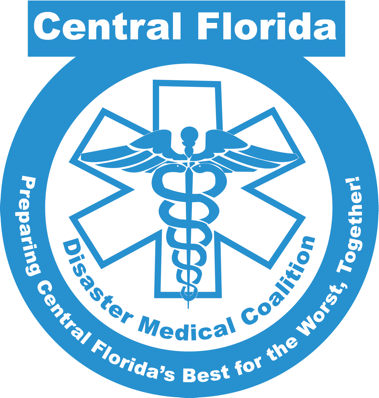 EMResource/Royal 4 New Facility FormFacility Name: (should be licensed name)Abbreviation; (Max 5 characters) Resource Type: ________________EMResource users needing to update facility: (At least 1 preferable; list all who update)Street Address: ______________________________City: _________________________-State: _______________Zip Code: _______County: ______________Company/Organization: (Parent company such as HCA or AdventHealth)Contact First Name: ____________________Contact Last Name: _______________________Contact Title: ____________________________Contact Phone 1:  (e.g. 888-555-1212)Contact E-Mail:  (e.g. person@example.com)